  5957 S. Mooney Blvd., Visalia, CA 93277-9394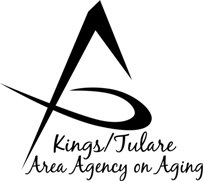 (559) 624-8079Dayna Wild, DirectorGoverning Board Agenda May 15, 2023  	 	  Corcoran Senior Center  800 Dairy Drive  10:00 a.m.		  Corcoran, CA 93212  Call to Order					                 	         ActionNote: This meeting is recorded for purposes of transcription. Introductions							   InformationBoard Member Comments					   Information Public Comment						   InformationAny person may directly address the Board at this time on any item on the Agenda, or on any other items of interest to the public that is within the subjectmatter jurisdiction of the Board. Comments are to be confined to no more than 3 minutes.Approval of Minutes of March 20, 2023		        	            ActionMembers of the Governing Board may make additions or corrections tothe minutes of the previous meeting.  Request for Proposals (RFP) Results and Recommendations              ActionSenior Services Programs – Tulare CountySenior Services Programs – Kings CountyFamily Caregiver Support Program (Res. No. 23-005)Approval of the State Fiscal Year (SFY) 2023 	    (Israel Guardado)       ActionModernizing  the Older Californians Supportive Services Contract OM-2223  (Res. No. 23-006)     Authorizes the Chair to sign the following revenue contract:Contract OM-2223-15 in the amount of $850, 989.Approval of the FY23/24 California Department   (Israel Guardado)  	  ActionOf Aging (CDA) Grant Award Contract   (Res. No. 23-007)     Authorizes the Chair to sign the following revenue contracts:Older American (Area Plan) Grant Contract AP-2324-15 in the amount of $3,533,341Multipurpose Senior Services Program (MSSP)Contract number MS-2324-33 in the amount of $1,087,268Term: 7/1/2023 through 6/30/2024Approval of the FY2223 California Department    (Israel Guardado)   ActionOf Aging (CDA) Contract  PH-2223-15 (Res. No. 23-008)     Authorizes the Chair to sign the following revenue contract:Public Health WorkforceContract PH-2223-15 in the amount of $117,915Term: 1/01/2023 through 9/30/2024Approval of K/T AAA Area Plan Update        (Israel Guardado)             Action	Authorizes submittal of the FY 2023/24 Update to the K/T AAA 2020-2024 Area	Plan to the California Department of Aging (CDA) and authorizes the Chair or	Vice Chair to sign the Transmittal Letter.  (Res. No. 23-009)Amendments to FY21-22 California 	          (Israel Guardado)   InformationDepartment of Aging (CDA) Contracts, Signed by K/T AAA Director:TitleV/SCSEP (Senior Community Service Employment Prog.)Contract TV-2122-15, Amendment #2Medicare Improvements for Patients & Providers Act (MIPPA)Contract MI-2223-15, Amendment #1 (through 8/31/2023)Contract Authorities for FY23/24 (Israel Guardado/Dayna Wild) InformationBelow are the working budgets for the  FY23/24 provider contracts. Contracts will follow in July. Stated allocations reflect maximum amounts, subject to availability of federal, state, and local funding, and may be subject to change.Kings County Commission on Aging (KCCOA) 		$     892,125City of Tulare						$     274,201Community Services & Employment (CSET)		$  1,826,803Community Services and Employment TV 			$     212,418Family Caregiving Title III-E*				$     181,050      *Award will be based on RFP Recommendations 		              Prevention & Early Intervention (VCRC)**	  Tentative	$       25,000 **Mental Health funding for Homebound Senior Social Network (HSSN) Staff Reports							    InformationC4A Annual Mtg. & Allied Confernce Report	 (Rise VanTichelt) CDFA Farmers Market Coupons-2023 Season	(Bonnie Quiroz)WEAAM Event Reminder			(John Mauro)Senior Day in the Park  Report			(CSET)Senior Center OpeningsAdvisory Council Report    (Bobbie Wartson, Chair)		    InformationRecruiting New Advisory Council candidatesAdjourn							            Action      			        NEXT MEETING            Governing Board Meeting		                                 July 17, 2023	Tulare County Connections Bldg.          3249 W. Noble Ave., Yosemite Conference Room          Visalia, CA 93277